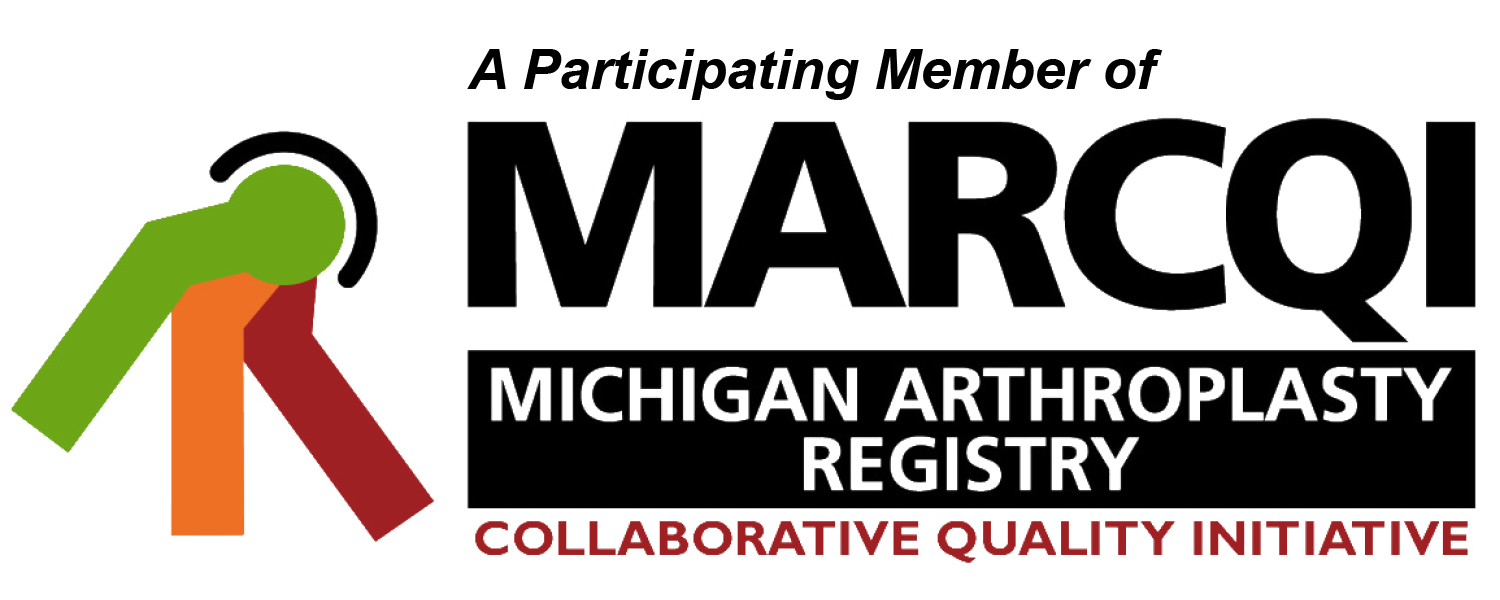 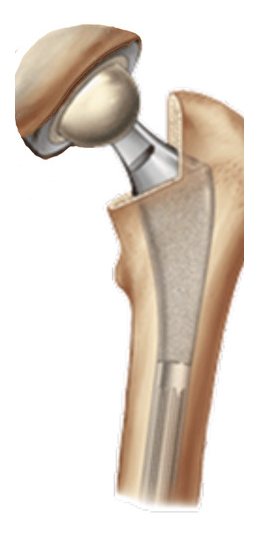 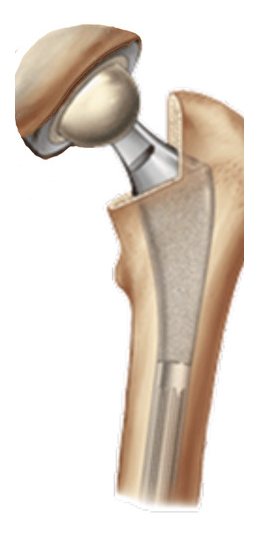 Total Hip Arthroplasty                 Intra - Operative Data Form Version 9Revised June 2020Total Hip Arthroplasty                 Intra - Operative Data Form Version 9Revised June 2020Total Hip Arthroplasty                 Intra - Operative Data Form Version 9Revised June 2020[Place patient label here]Name:	(Last, First, and Middle)Identification #:			 Date of Birth:	____/	 / 	[Place patient label here]Name:	(Last, First, and Middle)Identification #:			 Date of Birth:	____/	 / 	Operative Site:      Left	  RightOperative Site:      Left	  RightBilateral Procedure:     Yes	  No   (If yes, please complete two forms)Bilateral Procedure:     Yes	  No   (If yes, please complete two forms)Bilateral Procedure:     Yes	  No   (If yes, please complete two forms)Case is Scheduled As:        Inpatient                OutpatientCase is Scheduled As:        Inpatient                OutpatientCase is Scheduled As:        Inpatient                OutpatientCase is Scheduled As:        Inpatient                OutpatientCase is Scheduled As:        Inpatient                OutpatientAnesthesia: (Mark all that apply)      General        Spinal        Epidural         Block           LocalAnesthesia: (Mark all that apply)      General        Spinal        Epidural         Block           LocalAnesthesia: (Mark all that apply)      General        Spinal        Epidural         Block           LocalAnesthesia: (Mark all that apply)      General        Spinal        Epidural         Block           LocalAnesthesia: (Mark all that apply)      General        Spinal        Epidural         Block           LocalTranexamic Acid: (Mark all that apply)       None            Topical          IV           OralTranexamic Acid: (Mark all that apply)       None            Topical          IV           OralTranexamic Acid: (Mark all that apply)       None            Topical          IV           OralTranexamic Acid: (Mark all that apply)       None            Topical          IV           OralTranexamic Acid: (Mark all that apply)       None            Topical          IV           OralBlood Transfusion:         Yes            NoBlood Transfusion:         Yes            NoBlood Transfusion:         Yes            NoBlood Transfusion:         Yes            NoUnits Transfused:     _________  Actual Procedure Type:          Primary Total Hip Arthroplasty  (Conventional)                                           Primary Total Hip Arthroplasty  (Resurfacing)       Conversion of Previous Hip Surgery to Total Hip Arthroplasty                 Revision Total Hip Arthroplasty                 Actual Procedure Type:          Primary Total Hip Arthroplasty  (Conventional)                                           Primary Total Hip Arthroplasty  (Resurfacing)       Conversion of Previous Hip Surgery to Total Hip Arthroplasty                 Revision Total Hip Arthroplasty                 Actual Procedure Type:          Primary Total Hip Arthroplasty  (Conventional)                                           Primary Total Hip Arthroplasty  (Resurfacing)       Conversion of Previous Hip Surgery to Total Hip Arthroplasty                 Revision Total Hip Arthroplasty                 Actual Procedure Type:          Primary Total Hip Arthroplasty  (Conventional)                                           Primary Total Hip Arthroplasty  (Resurfacing)       Conversion of Previous Hip Surgery to Total Hip Arthroplasty                 Revision Total Hip Arthroplasty                 Actual Procedure Type:          Primary Total Hip Arthroplasty  (Conventional)                                           Primary Total Hip Arthroplasty  (Resurfacing)       Conversion of Previous Hip Surgery to Total Hip Arthroplasty                 Revision Total Hip Arthroplasty                 If this is a revision, please indicate primary and secondary reason(s): (Circle all that apply)                                                                If this is a revision, please indicate primary and secondary reason(s): (Circle all that apply)                                                                If this is a revision, please indicate primary and secondary reason(s): (Circle all that apply)                                                                If this is a revision, please indicate primary and secondary reason(s): (Circle all that apply)                                                                If this is a revision, please indicate primary and secondary reason(s): (Circle all that apply)                                                                Device Fixation:  (Mark all that apply)  Acetabular Component                           Uncemented               Cemented  Femoral Component                                Uncemented               Cemented  Acetabular Component                           Uncemented               Cemented  Femoral Component                                Uncemented               Cemented  Acetabular Component                           Uncemented               Cemented  Femoral Component                                Uncemented               Cemented  Acetabular Component                           Uncemented               Cemented  Femoral Component                                Uncemented               Cemented Antibiotics added to cement by   Surgeon (check all that apply) Cement – other use?     No                    Yes   (Examples: liner cemented to acetabular shell; antibiotic beads; build up                                                       of bony defect, other)     No                    Yes   (Examples: liner cemented to acetabular shell; antibiotic beads; build up                                                       of bony defect, other)     No                    Yes   (Examples: liner cemented to acetabular shell; antibiotic beads; build up                                                       of bony defect, other)     No                    Yes   (Examples: liner cemented to acetabular shell; antibiotic beads; build up                                                       of bony defect, other) Was antibiotic powder    introduced into the joint space?  Yes                    No           Yes                    No           Yes                    No           Yes                    No          What was used in the Irrigant?  Antibiotic solution                  CHG-containing solution                             Povidone-iodine    Normal Saline                          Other  Antibiotic solution                  CHG-containing solution                             Povidone-iodine    Normal Saline                          Other  Antibiotic solution                  CHG-containing solution                             Povidone-iodine    Normal Saline                          Other  Antibiotic solution                  CHG-containing solution                             Povidone-iodine    Normal Saline                          Other    Surgical Approach:    (Choose One)      Anterior                                       Antero-Lateral     Posterior                                      Transtrochanteric       Anterior                                       Antero-Lateral     Posterior                                      Transtrochanteric       Anterior                                       Antero-Lateral     Posterior                                      Transtrochanteric       Anterior                                       Antero-Lateral     Posterior                                      Transtrochanteric    Optional Techniques:    (Mark all that apply)  None       Custom Implants       Computer assisted       Pre-fabricated Block            Extended Trochanteric Osteotomy – ETO                Robotic Surgery   Options below:   Mako   MakoRio     NAVIO    Omnirobot     Orthotaxy     Robodoc     Rosa       Other  None       Custom Implants       Computer assisted       Pre-fabricated Block            Extended Trochanteric Osteotomy – ETO                Robotic Surgery   Options below:   Mako   MakoRio     NAVIO    Omnirobot     Orthotaxy     Robodoc     Rosa       Other  None       Custom Implants       Computer assisted       Pre-fabricated Block            Extended Trochanteric Osteotomy – ETO                Robotic Surgery   Options below:   Mako   MakoRio     NAVIO    Omnirobot     Orthotaxy     Robodoc     Rosa       Other  None       Custom Implants       Computer assisted       Pre-fabricated Block            Extended Trochanteric Osteotomy – ETO                Robotic Surgery   Options below:   Mako   MakoRio     NAVIO    Omnirobot     Orthotaxy     Robodoc     Rosa       Other   Intra-op Complications:    (Mark all that apply)   None                                           Nerve Injury                           Vascular Incident      Ligament/Tendon Injury         Fracture                                  Other______________Fracture   None                                           Nerve Injury                           Vascular Incident      Ligament/Tendon Injury         Fracture                                  Other______________Fracture   None                                           Nerve Injury                           Vascular Incident      Ligament/Tendon Injury         Fracture                                  Other______________Fracture   None                                           Nerve Injury                           Vascular Incident      Ligament/Tendon Injury         Fracture                                  Other______________Fracture